ZESPÓŁ SZKÓŁw Ludwinie21-075 Ludwin                                   tel./fax 81 7570043TECZKA    SŁUCHACZA.......................................................................................................................(imię/imiona i nazwisko – wpisać drukowanymi literami)     Proszę o przyjęcie mnie na semestr  ............................................................................                                                                                                (słownie) Liceum Ogólnokształcące dla Dorosłych* (na podbudowie gimnazjum, dawnej szkoły podstawowej, zasadniczej szkoły zawodowej lub szkoły zasadniczej)- forma zaoczna-    Szkoła Policealna (na podbudowie szkoły średniej)*      a) zawód: technik masażysta (forma  stacjonarna wieczorowa)      b) zawód: terapeuta zajęciowy (forma stacjonarna wieczorowa) c) zawód: technik usług kosmetycznych (forma zaoczna) d) zawód: technik administracji (forma zaoczna)                  -   zajęcia dodatkowe: sekretarka medyczna, rejestratorka medyczna      e) zawód: florysta (forma zaoczna)      f) zawód: opiekun medyczny (forma stacjonarna wieczorowa)      g) zawód: opiekun osoby starszej (forma zaoczna) h) zawód: opiekunka środowiskowa (forma zaoczna) i) zawód: opiekunka dziecięca (forma zaoczna)       j) zawód: technik sterylizacji medycznej (forma zaoczna)      k) zawód: technik ochrony fizycznej osób i mieniana rok szkolny 20......./20........                                                                      .................................................................                                                                                                                  (podpis kandydata)Ludwin, dnia ...........................................* - wybraną szkołę podkreślić 1.  Nazwisko ................................................................................................................. Pierwsze imię .......................................................................................................... Drugie imię    .......................................................................................................... 2.  PESEL         ……………………………………………………………………….. 3.  Data urodzenia  ........................................................................................................                                                            (dzień)     (m-c)           (rok) 4.  Miejsce urodzenia  ...................................................................................................                                                                                                                                          (miejscowość)..................................................................................................................................                                                                                                                                                                                                               (województwo) 5.  Imię ojca ...................................................................................................................Imię matki ................................................................................................................ 6. Adres zamieszkania słuchacza  .................................................................................................................................................................................................................      ..................................................................................................................................        (miejscowość, ulica, nr domu-mieszkania oraz kod z nazwą miejscowości poczty) 7. Telefon   .....................................................................................................................8. Adres poczty elektronicznej………………………………………………….1. Administratorem przetwarzanych danych osobowych w ramach procesu rekrutacji
     jest Zespół Szkół w Ludwinie, 21-075 Ludwin 30 a, numer telefonu 81 7570043 2. Kontakt z Inspektorem Ochrony Danych jest możliwy za pośrednictwem poczty 
     elektronicznej pod adresem inspektor@powiatleczynski.pl3. Dane osobowe kandydatów oraz rodziców lub opiekunów prawnych kandydatów
     będą przetwarzane w celu przeprowadzenia postępowania rekrutacyjnego, o którym 
     mowa w art. 134 ust 1 ustawy Prawo Oświatowe (Dz. U. z 2018 r. poz. 996 ze zm.)     art. 6 ust. 1 lit. c.Zapoznałam/em się z treścią powyższego.                                                            …………………………………………………….                                                                                            (data i podpis )Dane osobowe będą przetwarzane w celu realizacji obowiązków prawnych ciążących na Administratorze.Dane osobowe będą przetwarzane przez okres niezbędny do realizacji ww. celu                                 z uwzględnieniem okresów przechowywania określonych w przepisach odrębnych, w tym przepisów archiwalnych. Podstawą prawną przetwarzania danych jest art. 6 ust. 1 lit. c ww. Rozporządzenia. Dane osobowe nie będą przekazywane odbiorcom. Osoba, której dane dotyczą ma prawo do: - dostępu do treści swoich danych oraz możliwości ich poprawiania, sprostowania, ograniczenia przetwarzania oraz do przenoszenia swoich danych, a także - w przypadkach przewidzianych prawem - prawo do usunięcia danych i prawo do wniesienia sprzeciwu wobec przetwarzania Państwa danych.- wniesienia skargi do organu nadzorczego w przypadku gdy przetwarzanie danych odbywa się
 z naruszeniem przepisów powyższego rozporządzenia tj. Prezesa Ochrony Danych Osobowych, 
ul. Stawki 2, 00-193 Warszawa                                             ……………………………………………………….                                                                                            (data i podpis )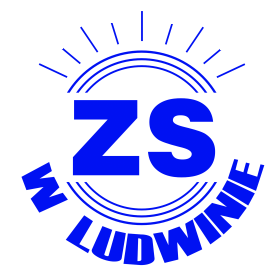 